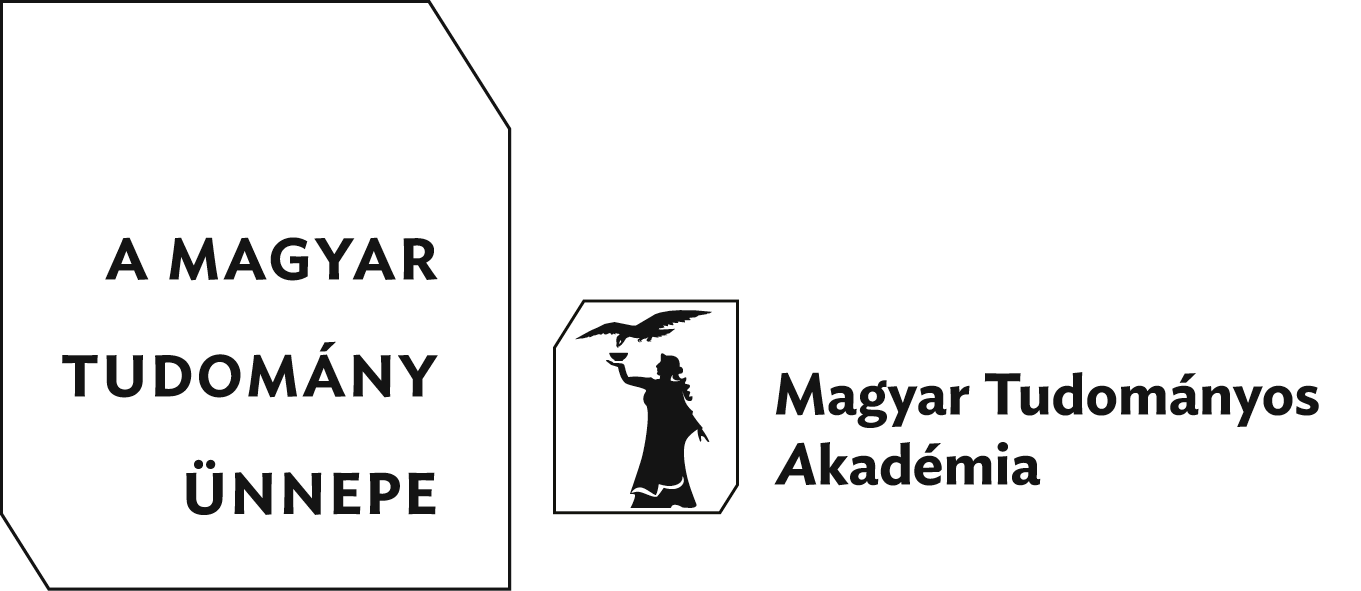 Magyar Tudomány Ünnepeesemények regisztrációs lapjaAz esemény címeHungarian National Workshop on Open Science Kérjük, kerülje a csupa nagybetűs címet. Kérjük vegyek figyelembe, hogy "A Magyar Tudomány Ünnepe" cím általánossága miatt nem túl informatív, ezért szerencsésebb a rendezvény tartalmára, jellegére utaló címet választani. Az esemény műfajaElőadás, Előadás és vita, Előadóülés
Emlékülés, Filmvetítés, Hangverseny
Iskolai rendezvény, Kerekasztal-beszélgetés, Kiállítás, Konferencia
Könyvbemutató, Nemzetközi konferencia, Nyílt nap, Szimpózium, Tudományos ülés, Ünnepi tudományos ülés, WorkshopHúzza alá az eseményt leginkább jellemző meghatározást.TudományterületAgrártudományok, Biológia, Csillagászat, Építészet, Filozófia, Fizika, Földtudomány, Hadtudományok, Hittudomány, Informatika, Irodalomtudomány, Jogtudomány, Katonai műszaki tudományok, Kémia, Közgazdaságtudomány, Matematika, Meteorológia, Műszaki tudományok, Művészettörténet, Néprajz, Nyelvészet, Ókortudomány, Orvostudomány, Pedagógia, Politikatudomány, Pszichológia, Régészettudomány, Szociológia, Történettudomány, Zenetudomány, InterdiszciplinárisVálassza ki az adott eseményt legjobban jellemző tudományterület(ek)et.
Minimum 1 - maximum 3 tudományterület választható. Kérjük, hogy csak akkor jelölje interdiszciplinárisnak a rendezvényt, ha leírásához három választott tudományterület is kevésnek bizonyul.Kezdés2017. november 7. 10:30Óra és perc megadása kötelező.Befejezés2017. november 7. 16:00Több napos rendezvény esetén ezt a mezőt feltétlenül töltse ki. Óra és perc megadása nem kötelező.ProgramHungarian National Workshop on Open Science 7th November 2017, Debrecen, Hungary10:30 – 11:00	Registration & Coffee11:00 – 11:15	Welcome (Gyongyi Karacsony, Laszlo Csernoch, University of Debrecen)11:15 – 11:45		The OpenAIRE project series: Open Access services and infrastructure in the European Union (Iryna Kuchma, EIFL Open Access Programme Manager and OpenAIRE Region East Coordinator)11:45 – 12:30	Towards open science by default (Remedios Melero, Spanish National Research Council)12:30 – 13:30	Lunch break13:30 – 14:00	Open Peer Review - moving towards a more transparent scholarly   publishing system  (Edit Gorogh, University of Göttingen)14:00 – 14:45	The Data Way to Open Science  - Understanding Policies (Paolo Budroni, University of Vienna)14:45 – 15:45	Round-table discussion (Ministry of Human Capacities; Hungarian Doctoral Council; National Research, Development and Innovation Office; Hungarian Academy of Sciences; College of the Directors of University Libraries in Hungary)Moderator: Gyongyi Karacsony (University of Debrecen)15:45 – 16:00	Wrap-up and Conclusion (Zsuzsanna Nagy, College of the Directors of University Libraries in Hungary)Itt megadhatja a rendezvény részletes programját, az előadók nevét stb. Az itt megadott részletes program szerepel majd a tudomanyunnep.hu honlapon, ezért kérjük, ügyeljen a kulturált formázásra is. Kérjük a különböző tudományos fokozatokat és beosztásokat ezen táblázat szerint adják meg: használandó rövidítések táblázata (html) (doc)Szervező intézményekDebreceni Egyetem Egyetemi és Nemzeti KönyvtárMinden egyes szervező intézményt önálló sorba kérünk fölvenni. Legfeljebb 3 intézmény adható meg. Intézménynevek esetében kérjük, hogy kerülje a rövidítések használatát, hacsak nem nagyon közismert rövidítésekről van szóHelyszínek4032 Debrecen, Thomas Mann u. 49.Bognár Rezső teremItt adhatja meg a rendezvény pontos helyszínét. Több helyszín is megadható.Régió DebrecenKérjük, a listából válassza ki, melyik régióban kerül sor az eseményre. Ha több helyszínt is megadott, az első helyszínnek megfelelően sorolja be a rendezvényt.KapcsolattartóFazekas-Paragh Judit jparagh@lib.unideb.hu +36705550558Hamza-Vecsei Tímea vecsei@lib.unideb.huPetró Leonárd lpetro@lib.unideb.huItt adja meg annak a személynek az elérhetőségét, aki a konkrét rendezvénnyel kapcsolatban további információval tud szolgálni (Nem feltétlenül azonos az adatrögzítővel).
Lehetőség szerint adjon meg telefonszámot és emailt is, de legalább az egyiket.
A telefonszám formája: +36 (30) 1234567 / 1234Az esemény honlapjaopen-access.unideb.huIde csak akkor írjon, ha a rendezvénynek magának van bővebb információt nyújtó honlapja.
A szervező intézmény honlapját egyébként ne adja meg.